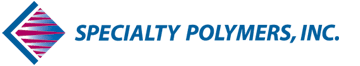 Applications Chemist Job DescriptionSpecialty Polymers Inc. has an immediate opening for an Application Chemist in Woodburn Oregon facility.  SPI manufactures a broad product line of water based acrylic, vinyl acrylic, vinyl acetate and styrene acrylic dispersions, which are used in the manufacture of paint and coatings for architectural and industrial applications. Reports to: Application Lab Manager Location: Woodburn, ORResponsibilities include but are not limited to:Produce paint and coatings using SPI polymers and competitive polymers with the guidance of Application Lab Manager.Perform ASTM and MPI testing; physical properties and applications testing on paint and coatings.Interpret and document in both lab book lab report format all test data that is generated. Form conclusions based on test results, and work with Technical Manager to plan future evaluations.Manage multiple projects to optimize time required to satisfy customer needs.Provide feedback to Application Lab Manager and Polymer Development lab on both test results and status of lab work.Communicate with customers, sales group and internal lab personnelParticipate in lab meetings as appropriate.Minimum Requirements:Bachelor’s Degree in chemistry with minimum 5 years paint and coatings lab experience Good verbal and written communication skillsMust be self motivated, and able to work without close supervisionMust have good math skills and proficiency with Microsoft OfficeTeam worker with positive attitudeSend resume and salary requirements to msand@specpoly.com